ПРОЄКТ                                                                                                                              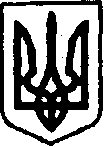 УКРАЇНАКЕГИЧІВСЬКА СЕЛИЩНА РАДАXХІІІ СЕСІЯ VІІІ СКЛИКАННЯРІШЕННЯ23 грудня 2021 року                     смт Кегичівка                                      №Про надання в оренду земельної ділянки 	Керуючись статтями 4, 10 25-26, 33, 42, 46, 59 Закону України «Про місцеве самоврядування в Україні», статей 12, 122, 123, 124, 125, 126, 134 Земельного кодексу України, статей 6, 16 Закону України «Про оренду землі», розглянуто клопотання             ТОВ АФ «Сади України» (вхідний № 9158/04-16 від 01 грудня 2021 року) про надання           в оренду земельної ділянки загальною площею 4,7527 га кадастровий номер 6323181300:02:000:0268, Кегичівська селищна радаВИРІШИЛА:Надати в оренду ТОВ АФ «Сади України» земельну ділянку загальною площею 4,7527 га кадастровий номер 6323181300:02:000:0268, яка розташована за межами населених пунктів на території Кегичівської селищної ради Красноградського району Харківської області, для ведення товарного сільськогосподарського виробництва (КВЦПЗ – 01.01)          на 49 років.Встановити річний розмір орендної плати за користування земельною ділянкою      на правах оренди в розмірі 10 % (десять відсотків) від нормативної грошової оцінки земельної ділянки.Уповноважити селищного голову Антона ДОЦЕНКА укласти відповідний договір оренди землі із ТОВ АФ «Сади України», а також затвердити такий договір в редакції визначеній Кегичівським селищним головою.ТОВ АФ «Сади України»:Земельну ділянку використовувати за цільовим призначенням з дотриманням вимог статей 95, 103 Земельного кодексу України, встановлених обмежень та інших нормативно-правових актів;Здійснити реєстрацію права користування землею відповідно до Закону України «Про державну реєстрацію речових прав на нерухоме майно та їх обтяжень» суворо               у місячний строк з дати укладання договору оренди землі. Контроль за виконання даного рішення покласти на постійну комісію з питань земельних відносин, охорони навколишнього природного середовища та будівництва Кегичівської селищної ради (голова комісії Віталій ПИВОВАР).Кегичівський селищний голова           оригінал підписано	Антон ДОЦЕНКО